Publicado en  el 23/01/2017 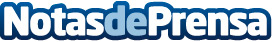 La Región Murciana ha decidido apostar por promover el uso de vehículos eléctricos duplicando la instalación de puntos verdes de recarga Esta iniciativa tiene dos objetivos fundamentales. Por un lado, mejorar las infraestructuras de recarga y por otro lado, aumentar la confianza de los consumidores para que compren coches eléctricos Datos de contacto:Nota de prensa publicada en: https://www.notasdeprensa.es/la-region-murciana-ha-decidido-apostar-por_1 Categorias: Automovilismo Murcia Turismo Industria Automotriz http://www.notasdeprensa.es